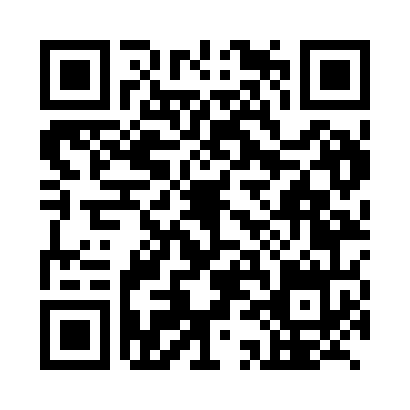 Prayer times for Palmilla, ChileWed 1 May 2024 - Fri 31 May 2024High Latitude Method: NonePrayer Calculation Method: Muslim World LeagueAsar Calculation Method: ShafiPrayer times provided by https://www.salahtimes.comDateDayFajrSunriseDhuhrAsrMaghribIsha1Wed5:567:2212:423:416:037:232Thu5:577:2212:423:406:027:233Fri5:577:2312:423:396:017:224Sat5:587:2412:423:386:007:215Sun5:597:2512:423:375:597:206Mon5:597:2612:423:375:587:197Tue6:007:2612:423:365:577:188Wed6:017:2712:423:355:567:189Thu6:017:2812:423:355:557:1710Fri6:027:2912:423:345:557:1611Sat6:037:2912:423:335:547:1612Sun6:037:3012:423:335:537:1513Mon6:047:3112:423:325:527:1414Tue6:057:3212:423:315:517:1415Wed6:057:3212:423:315:517:1316Thu6:067:3312:423:305:507:1317Fri6:067:3412:423:305:497:1218Sat6:077:3512:423:295:497:1219Sun6:087:3512:423:295:487:1120Mon6:087:3612:423:285:487:1121Tue6:097:3712:423:285:477:1022Wed6:097:3812:423:275:467:1023Thu6:107:3812:423:275:467:0924Fri6:107:3912:423:265:457:0925Sat6:117:4012:423:265:457:0926Sun6:127:4012:433:265:457:0827Mon6:127:4112:433:255:447:0828Tue6:137:4212:433:255:447:0829Wed6:137:4212:433:255:437:0730Thu6:147:4312:433:255:437:0731Fri6:147:4312:433:245:437:07